The subject has been unresponsive to experimentation so far.Current working theory is that the subject’s “life force” is imbalanced. Each organ is attached to a source of life force, a thin white rectangle. The life force can be exchanged between organs safely, so long as each organ has exactly one source.If the life force is balanced across both axes, and all the organs are returned to their original positions, the subject may become responsive.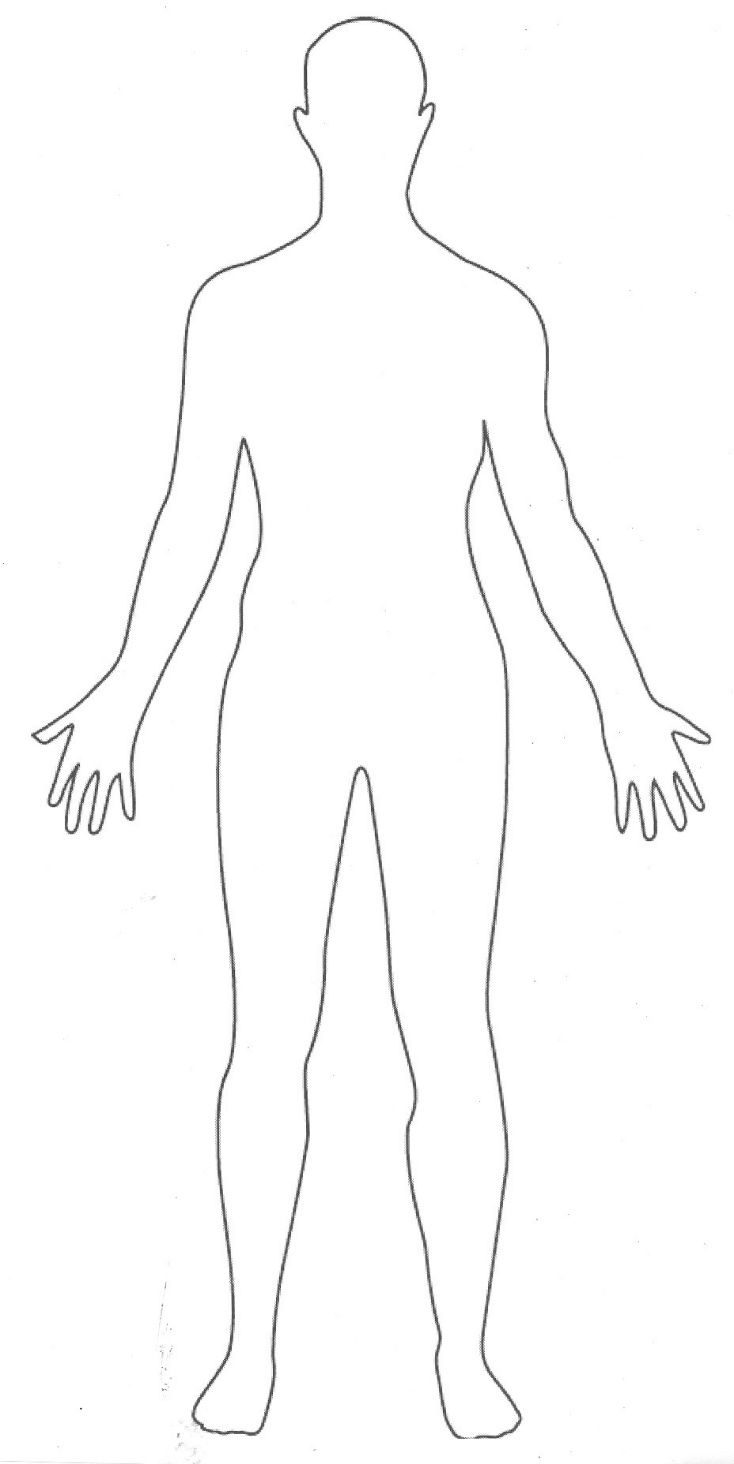 Reprophagm: 15 bloidsBlar: 16 bloidsMarpus: 19 bloidsUretatem: 21 bloidsBongophra: 22 bloidsMancroid: 27 bloids Welcome to the Biological Observation And Technology morgue. The following facilities have been determined to serve almost all medical needs:Bloid Comparison Device, for measuring the life force of different organs.Surgery Quality Meter, which measures your performance as a surgeon. Reckless and inefficient surgery reflects poorly on the Initiative. If quality degrades below acceptable levels, disciplinary measures may be enacted.Tensile Surgical Implements, which can remove and replace organs. Be mindful of safety when operating the implements:For your own safety do not ever touch exposed metal pieces with your hands (on either tongs or board).  Do not even touch pieces contacting tongs or board!When any part of the organ is inside the patient’s body, only manipulate it with the implements. Once the organ has cleared the surface, you may handle it directly. Preliminary analysis of the subject’s organs yields the following data:Reprophagm: 15 bloidsBlar: 16 bloidsMarpus: 19 bloidsUretatem: 21 bloidsBongophra: 22 bloidsMancroid: 27 bloids